§4583.  ApplicationNothing in this Act may be construed to prohibit or limit the exercise of the privilege of every person and the agent of any person having the right to sell, rent, lease or manage a housing accommodation to set up and enforce specifications in the selling, renting, leasing or letting or in the furnishings of facilities or services in connection with the facilities that are consistent with business necessity and are not based on the race, color, sex, sexual orientation or gender identity, physical or mental disability, religion, country of ancestral origin or familial status of or the receipt of public assistance payments by any prospective or actual purchaser, lessee, tenant or occupant.  Nothing in this Act may be construed to prohibit or limit the exercise of the privilege of every person and the agent of any person making loans for or offering financial assistance in the acquisition, construction, rehabilitation, repair or maintenance of housing accommodations to set standards and preferences, terms, conditions, limitations or specifications for the granting of loans or financial assistance that are consistent with business necessity and are not based on the race, color, sex, sexual orientation or gender identity, physical or mental disability, religion, country of ancestral origin or familial status of or the receipt of public assistance payments by the applicant for a loan or financial assistance or of any existing or prospective owner, lessee, tenant or occupant of a housing accommodation.  [PL 2021, c. 366, §11 (AMD).]SECTION HISTORYPL 1971, c. 501, §1 (NEW). PL 1973, c. 347, §10 (AMD). PL 1973, c. 705, §9 (AMD). PL 1975, c. 151, §2 (AMD). PL 1975, c. 358, §13 (AMD). PL 1975, c. 770, §37 (RPR). PL 1989, c. 245, §5 (AMD). PL 1991, c. 99, §19 (AMD). PL 2005, c. 10, §15 (AMD). PL 2007, c. 243, §4 (AMD). PL 2021, c. 366, §11 (AMD). The State of Maine claims a copyright in its codified statutes. If you intend to republish this material, we require that you include the following disclaimer in your publication:All copyrights and other rights to statutory text are reserved by the State of Maine. The text included in this publication reflects changes made through the First Regular Session and the First Special Session of the131st Maine Legislature and is current through November 1, 2023
                    . The text is subject to change without notice. It is a version that has not been officially certified by the Secretary of State. Refer to the Maine Revised Statutes Annotated and supplements for certified text.
                The Office of the Revisor of Statutes also requests that you send us one copy of any statutory publication you may produce. Our goal is not to restrict publishing activity, but to keep track of who is publishing what, to identify any needless duplication and to preserve the State's copyright rights.PLEASE NOTE: The Revisor's Office cannot perform research for or provide legal advice or interpretation of Maine law to the public. If you need legal assistance, please contact a qualified attorney.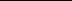 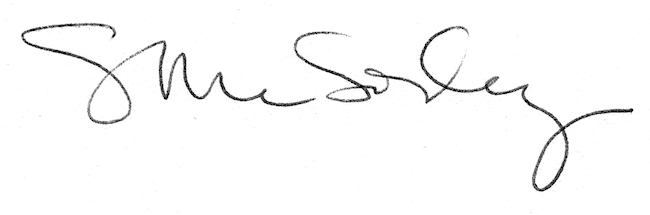 